REGULAMINIII Pleneru Malarskiego imienia Józefa MehofferaZ cyklu „Pod malwami”pod tytułem „Jesienne inspiracje”Pod patronatem Burmistrza RopczycBolesława Bujaka
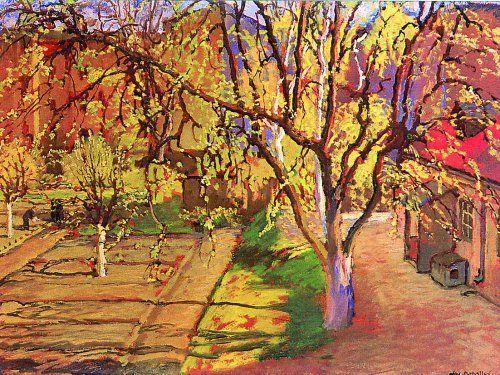 1.ORGANIZATOR:Centrum Kultury imienia Józefa Mehoffera w Ropczycach2.TERMIN PLENERU:21 września 2021 roku (wtorek)3.PLAN PLENERU:10.00 – zbiórka w Centrum Kultury imienia Józefa Mehoffera w Ropczycach w celu sprawdzenia listy uczestników pleneru oraz rozdania podkładów do malowania10.30 – przejście do miejsca docelowego oraz oficjalne rozpoczęcie pleneru12.30 – zakończenie pleneru i powrót do Centrum Kultury (czas wolny, poczęstunek)14.00 – ogłoszenie wyników oraz wręczenie nagród4.MIEJSCE PLENERU:Rezerwat przyrody „Szwajcaria Ropczycka”5.WARUNKI PLENERU:5.1 W plenerze mogą wziąć udział uczniowie szkół podstawowych, szkół średnich, uczestnicy Ośrodków Wsparcia oraz Domów Kultury z terenu Miasta i Gminy Ropczyce.5.2 Liczba uczestników jest ograniczona, z każdej szkoły, placówki opiekun może zgłosić łącznie do 5 osób do 16 września (środa) 2021 roku. (na karcie zgłoszeniowej).5.3 Każda grupa uczestników wymaga opiekuna!5.4 Udział w plenerze jest bezpłatny.5.5 Prace pozostają własnością organizatora.5.6 Organizatorzy zapewniają kartkę bloku A3 opieczętowaną stemplem Centrum Kultury
w Ropczycach, sztywny podkład, klipsy do przymocowania kartki oraz wodę.5.7 Materiały malarskie przynoszą uczestnicy (na przykład: farby, pędzle, pastele, ołówki i inne, technika dowolna). Karimatę lub plenerowe krzesełko również przynoszą uczestnicy. 6. CELE PLENERU:- stworzenie możliwości kontaktu mieszkańców regionu ze sztuką i przyrodą- rozbudzanie i rozwijanie wśród uczestników zainteresowań przyrodniczych poprzez malarstwo- propagowanie piękna otaczającej nas przyrody- edukacja plastyczna, współpraca i integracja osób uzdolnionych plastycznie z różnych grup wiekowych, rozbudzenie zmysłu obserwacji i uwrażliwienie na piękno otoczenia- zapoznanie się z życiem oraz twórczością Józefa Mehoffera
 7. OCENA PRAC:7.1. Oceny prac dokona powołana przez organizatora komisja7.2. Prace ocenione zostaną w 5 kategoriach wiekowych
- I – III
- IV – VI
- VII – VIII
- szkoły średnie
- dorośli7.3. Komisja wyłoni laureatów I, II, III miejsca z każdej kategorii. Komisja konkursowa może przyznać także wyróżnienia. Autorzy zwycięskich prac otrzymają atrakcyjne nagrody oraz dyplomy. Prace wezmą udział w wystawie pokonkursowej.7.4. W ocenie prac pod uwagę będą brane:
- pomysłowość, oryginalność
- estetyka
- ogólny wyraz artystyczny
- samodzielność 8. Wszelkie pytania proszę kierować: Katarzyna Borys – instruktor do spraw plastyki
w Centrum Kultury imienia Józefa Mehoffera, numer telefonu (17) 22 – 18 – 228*  Organizator zapewnia transport dla szkolnych grup zorganizowanych spoza miasta.
Prosimy o zgłoszenie grupy do 16 września bieżącego roku.* W razie niepogody plener odbędzie się w innym terminie.KLAUZULA INFORMACYJNAZgodnie z art. 13 ust. 1 i ust. 2 rozporządzenia Parlamentu Europejskiego i Rady (UE) 2016/679 z 27 kwietnia 2016 r. w sprawie ochrony osób fizycznych w związku z przetwarzaniem danych osobowych i w sprawie swobodnego przepływu takich danych oraz uchylenia dyrektywy 95/46/WE – RODO, informuję, że: Administratorem danych osobowych zbieranych od Pana/Pani, a dotyczących Pana/Pani dziecka jest Centrum Kultury imienia Józefa Mehoffera, ulica Bursztyna 1, 39-100 Ropczyce (telefon 17 22-18-228) reprezentowane przez Dyrektora Centrum Kultury imienia Józefa Mehoffera w Ropczycach.Inspektor Ochrony Danych osobowych został wyznaczony i można się z nim skontaktować za pośrednictwem adresu e-mail: parysa@ropczyce.eu.Dane osobowe Pana/Pani dziecka przetwarzane będą w następującym celu:wzięcia udziału przez Pana/Pani dziecko w PLENERZE MALARSKIM pod tytułem
„POD MALWAMI” organizowanego przez Centrum Kultury imienia Józefa Mehoffera w Ropczycachzwiązanym z promocją działań w zakresie edukacji kulturalnej poprzez publikację wizerunku Pana/Pani dziecka, utrwalonego podczas rozdania nagród w PLENERZE MALARSKIM pod tytułem
„POD MALWAMI”  na stronie internetowej Centrum Kultury imienia Józefa Mehoffera w Ropczycach, prasie lokalnej i na FB. Podstawą do przetwarzania danych osobowych Pana/Pani dziecka jest Pana/Pani zgoda na przetwarzanie danych osobowych - art. 6 ust. 1 lit. a RODO.Odbiorcami danych osobowych Pana/Pani dziecka mogą być tylko podmioty uprawnione do odbioru danych
w uzasadnionych przypadkach i na podstawie odpowiednich przepisów prawa.Dane osobowe uczestnika będą przechowywane:w przypadku realizacji celu określonego w pkt III ppkt 1) do czasu zakończenia konkursu lub do czasu cofnięcia przez Pana/Panią zgody.w przypadku realizacji celu określonego w pkt III pkt 2) do czasu cofnięcia przez Pana/Panią zgody.Przysługuje Pani/Panu prawo:dostępu do treści danych– na podstawie art. 15 RODO,sprostowania – na podstawie art. 16 RODO,usunięcia – na podstawie art. 17 RODO,ograniczenia przetwarzania – na podstawie art. 18 RODO,przenoszenia danych – na podstawie art. 20 RODO,wniesienia sprzeciwu – na podstawie art. 21 RODO,W każdej chwili ma Pan/Pani prawo cofnąć zgodę na przetwarzanie tych danych osobowych Pana/Pani dziecka, które przetwarzamy na podstawie Pana/Pani zgody. Cofnięcie zgody nie będzie wpływać na zgodność z prawem przetwarzania, którego dokonano na podstawie Pana/Pani zgody przed jej wycofaniem.Ma Pan/Pani prawo wniesienia skargi do Prezesa Urzędu Ochrony Danych Osobowych, gdy przetwarzanie danych osobowych dotyczących Pana/Pani dziecka naruszałoby przepisy ogólnego rozporządzenia o ochronie danych osobowych z dn. 27 kwietnia 2016 r. – RODO.Podanie przez Pana/Panią danych osobowych w przypadku realizacji celu określonego w pkt III ppkt 1) jest dobrowolne, lecz konieczne do udziału Pana/pani dziecka w plenerze.Podanie przez Pana/Panią danych osobowych w przypadku realizacji celu określonego w pkt III ppkt 2) jest dobrowolne. Fakt nie podania danych skutkował będzie niemożliwością utrwalania wizerunku Pana/Pani dziecka
i jego publikacją na stronie internetowej Centrum Kultury,  prasie lokalnej i na FB. Pani/Pana dane osobowe nie będą podlegać zautomatyzowanemu podejmowaniu decyzji lub profilowaniu. Zapoznałem/am się z informacjami i pouczeniem zawartymi w niniejszej klauzuli. Przedmiotowe informacje są dla mnie zrozumiałe. ……………………………..
data i podpis rodzica/opiekunaKARTA ZGŁOSZENIAIII Plener Malarski imienia Józefa MehofferaZ cyklu „Pod malwami”pod tytułem „Jesienne inspiracje” ……………………………….
(pieczęć)Placówka - nazwa, adres, telefon …………………………………………………………………………………………………………………………………………………………………………Nauczyciel/opiekun - imię, nazwisko i telefon ……………………………………………………….............................................……………………………………………………………………………………Uwaga: wypełniać czytelnie drukowanymi literamiLp.Imię i nazwisko autoraWiek autoraKlasa autora12345